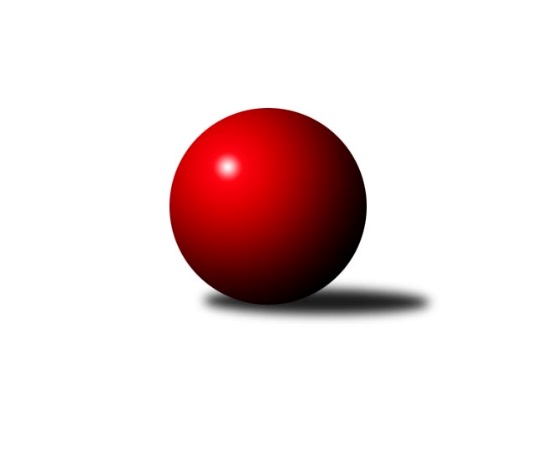 Č.15Ročník 2016/2017	24.5.2024 3.KLM A 2016/2017Statistika 15. kolaTabulka družstev:		družstvo	záp	výh	rem	proh	skore	sety	průměr	body	plné	dorážka	chyby	1.	Vltavan Loučovice	15	13	0	2	85.0 : 35.0 	(208.0 : 152.0)	3201	26	2149	1053	31.7	2.	TJ Elektrárny Kadaň	15	11	0	4	78.0 : 42.0 	(202.5 : 157.5)	3215	22	2159	1056	26.4	3.	TJ Lokomotiva České Budějovice	15	10	1	4	78.0 : 42.0 	(214.5 : 145.5)	3242	21	2193	1049	30.6	4.	CB Dobřany B	16	10	1	5	68.0 : 60.0 	(197.0 : 187.0)	3155	21	2147	1008	34.5	5.	TJ Sokol Benešov	16	8	1	7	64.0 : 64.0 	(192.5 : 191.5)	3172	17	2140	1032	29.3	6.	TJ VTŽ Chomutov	15	7	1	7	63.0 : 57.0 	(180.0 : 180.0)	3112	15	2108	1004	34.7	7.	SK Škoda VS Plzeň	15	5	3	7	48.0 : 72.0 	(155.0 : 205.0)	3131	13	2122	1009	32.5	8.	TJ Blatná	15	4	3	8	49.0 : 71.0 	(175.5 : 184.5)	3135	11	2128	1007	37.1	9.	TJ Kovohutě Příbram	15	4	2	9	53.0 : 67.0 	(179.5 : 180.5)	3141	10	2124	1016	26.9	10.	Kuželky Aš	15	4	2	9	53.0 : 67.0 	(167.0 : 193.0)	3140	10	2145	994	35.2	11.	TJ Slavoj Plzeň	15	5	0	10	46.0 : 74.0 	(156.0 : 204.0)	3059	10	2075	984	38.7	12.	KK Karlovy Vary	15	3	0	12	43.0 : 77.0 	(156.5 : 203.5)	3131	6	2131	1000	34.9Tabulka doma:		družstvo	záp	výh	rem	proh	skore	sety	průměr	body	maximum	minimum	1.	TJ Elektrárny Kadaň	8	8	0	0	51.0 : 13.0 	(119.0 : 73.0)	3293	16	3388	3222	2.	Vltavan Loučovice	7	7	0	0	47.0 : 9.0 	(108.5 : 59.5)	3118	14	3160	3001	3.	TJ VTŽ Chomutov	8	6	0	2	45.0 : 19.0 	(110.5 : 81.5)	3117	12	3182	2957	4.	CB Dobřany B	8	6	0	2	38.0 : 26.0 	(101.5 : 90.5)	3429	12	3526	3363	5.	TJ Sokol Benešov	9	6	0	3	43.0 : 29.0 	(114.5 : 101.5)	3257	12	3317	3186	6.	TJ Lokomotiva České Budějovice	8	5	1	2	42.0 : 22.0 	(116.0 : 76.0)	3146	11	3181	3122	7.	TJ Kovohutě Příbram	7	4	0	3	33.0 : 23.0 	(95.0 : 73.0)	3119	8	3183	3036	8.	TJ Blatná	7	3	2	2	29.0 : 27.0 	(90.0 : 78.0)	3077	8	3162	3011	9.	SK Škoda VS Plzeň	7	3	2	2	26.0 : 30.0 	(73.0 : 95.0)	3217	8	3299	3123	10.	TJ Slavoj Plzeň	8	3	0	5	30.0 : 34.0 	(86.5 : 105.5)	3235	6	3342	3175	11.	Kuželky Aš	7	1	2	4	25.0 : 31.0 	(79.5 : 88.5)	3164	4	3256	3105	12.	KK Karlovy Vary	7	2	0	5	21.0 : 35.0 	(77.5 : 90.5)	3062	4	3134	2872Tabulka venku:		družstvo	záp	výh	rem	proh	skore	sety	průměr	body	maximum	minimum	1.	Vltavan Loučovice	8	6	0	2	38.0 : 26.0 	(99.5 : 92.5)	3212	12	3454	3110	2.	TJ Lokomotiva České Budějovice	7	5	0	2	36.0 : 20.0 	(98.5 : 69.5)	3255	10	3476	3143	3.	CB Dobřany B	8	4	1	3	30.0 : 34.0 	(95.5 : 96.5)	3121	9	3257	2990	4.	TJ Elektrárny Kadaň	7	3	0	4	27.0 : 29.0 	(83.5 : 84.5)	3204	6	3436	3058	5.	Kuželky Aš	8	3	0	5	28.0 : 36.0 	(87.5 : 104.5)	3137	6	3415	2941	6.	TJ Sokol Benešov	7	2	1	4	21.0 : 35.0 	(78.0 : 90.0)	3160	5	3389	2974	7.	SK Škoda VS Plzeň	8	2	1	5	22.0 : 42.0 	(82.0 : 110.0)	3121	5	3385	2932	8.	TJ Slavoj Plzeň	7	2	0	5	16.0 : 40.0 	(69.5 : 98.5)	3034	4	3176	2939	9.	TJ VTŽ Chomutov	7	1	1	5	18.0 : 38.0 	(69.5 : 98.5)	3112	3	3230	2906	10.	TJ Blatná	8	1	1	6	20.0 : 44.0 	(85.5 : 106.5)	3142	3	3359	2945	11.	KK Karlovy Vary	8	1	0	7	22.0 : 42.0 	(79.0 : 113.0)	3140	2	3379	2930	12.	TJ Kovohutě Příbram	8	0	2	6	20.0 : 44.0 	(84.5 : 107.5)	3143	2	3276	3002Tabulka podzimní části:		družstvo	záp	výh	rem	proh	skore	sety	průměr	body	doma	venku	1.	Vltavan Loučovice	11	9	0	2	60.0 : 28.0 	(149.0 : 115.0)	3173	18 	6 	0 	0 	3 	0 	2	2.	CB Dobřany B	11	8	1	2	54.0 : 34.0 	(147.0 : 117.0)	3178	17 	5 	0 	1 	3 	1 	1	3.	TJ Lokomotiva České Budějovice	11	8	0	3	59.0 : 29.0 	(157.5 : 106.5)	3253	16 	4 	0 	2 	4 	0 	1	4.	TJ Elektrárny Kadaň	11	8	0	3	54.0 : 34.0 	(142.0 : 122.0)	3209	16 	5 	0 	0 	3 	0 	3	5.	Kuželky Aš	11	4	2	5	46.0 : 42.0 	(133.5 : 130.5)	3226	10 	1 	2 	3 	3 	0 	2	6.	TJ Sokol Benešov	11	5	0	6	42.0 : 46.0 	(131.5 : 132.5)	3208	10 	3 	0 	3 	2 	0 	3	7.	TJ VTŽ Chomutov	11	4	1	6	40.0 : 48.0 	(124.5 : 139.5)	3097	9 	3 	0 	2 	1 	1 	4	8.	TJ Blatná	11	3	3	5	38.0 : 50.0 	(133.0 : 131.0)	3142	9 	2 	2 	1 	1 	1 	4	9.	TJ Slavoj Plzeň	11	4	0	7	38.0 : 50.0 	(119.5 : 144.5)	3064	8 	2 	0 	4 	2 	0 	3	10.	SK Škoda VS Plzeň	11	3	2	6	32.0 : 56.0 	(111.0 : 153.0)	3109	8 	2 	1 	2 	1 	1 	4	11.	KK Karlovy Vary	11	3	0	8	34.0 : 54.0 	(111.5 : 152.5)	3081	6 	2 	0 	3 	1 	0 	5	12.	TJ Kovohutě Příbram	11	2	1	8	31.0 : 57.0 	(124.0 : 140.0)	3138	5 	2 	0 	3 	0 	1 	5Tabulka jarní části:		družstvo	záp	výh	rem	proh	skore	sety	průměr	body	doma	venku	1.	Vltavan Loučovice	4	4	0	0	25.0 : 7.0 	(59.0 : 37.0)	3229	8 	1 	0 	0 	3 	0 	0 	2.	TJ Sokol Benešov	5	3	1	1	22.0 : 18.0 	(61.0 : 59.0)	3127	7 	3 	0 	0 	0 	1 	1 	3.	TJ Elektrárny Kadaň	4	3	0	1	24.0 : 8.0 	(60.5 : 35.5)	3285	6 	3 	0 	0 	0 	0 	1 	4.	TJ VTŽ Chomutov	4	3	0	1	23.0 : 9.0 	(55.5 : 40.5)	3181	6 	3 	0 	0 	0 	0 	1 	5.	TJ Kovohutě Příbram	4	2	1	1	22.0 : 10.0 	(55.5 : 40.5)	3149	5 	2 	0 	0 	0 	1 	1 	6.	TJ Lokomotiva České Budějovice	4	2	1	1	19.0 : 13.0 	(57.0 : 39.0)	3193	5 	1 	1 	0 	1 	0 	1 	7.	SK Škoda VS Plzeň	4	2	1	1	16.0 : 16.0 	(44.0 : 52.0)	3222	5 	1 	1 	0 	1 	0 	1 	8.	CB Dobřany B	5	2	0	3	14.0 : 26.0 	(50.0 : 70.0)	3183	4 	1 	0 	1 	1 	0 	2 	9.	TJ Blatná	4	1	0	3	11.0 : 21.0 	(42.5 : 53.5)	3097	2 	1 	0 	1 	0 	0 	2 	10.	TJ Slavoj Plzeň	4	1	0	3	8.0 : 24.0 	(36.5 : 59.5)	3113	2 	1 	0 	1 	0 	0 	2 	11.	KK Karlovy Vary	4	0	0	4	9.0 : 23.0 	(45.0 : 51.0)	3238	0 	0 	0 	2 	0 	0 	2 	12.	Kuželky Aš	4	0	0	4	7.0 : 25.0 	(33.5 : 62.5)	3017	0 	0 	0 	1 	0 	0 	3 Zisk bodů pro družstvo:		jméno hráče	družstvo	body	zápasy	v %	dílčí body	sety	v %	1.	Miroslav Pešadík 	Vltavan Loučovice 	14	/	14	(100%)	43	/	56	(77%)	2.	Josef ml. Fišer ml.	CB Dobřany B 	13	/	15	(87%)	43	/	60	(72%)	3.	Pavel Černý 	TJ Lokomotiva České Budějovice  	12	/	14	(86%)	39.5	/	56	(71%)	4.	Vladimír Šána 	TJ Elektrárny Kadaň 	12	/	15	(80%)	41.5	/	60	(69%)	5.	Josef Gondek 	Vltavan Loučovice 	12	/	15	(80%)	37	/	60	(62%)	6.	Stanislav ml. Šmíd ml.	TJ VTŽ Chomutov 	11	/	15	(73%)	41.5	/	60	(69%)	7.	Ivan Januš 	TJ Sokol Benešov  	11	/	15	(73%)	35.5	/	60	(59%)	8.	Jaroslav Roj 	TJ Kovohutě Příbram  	10	/	13	(77%)	38.5	/	52	(74%)	9.	Tomáš Reban 	TJ Lokomotiva České Budějovice  	10	/	14	(71%)	37.5	/	56	(67%)	10.	Michal Hrdina 	TJ Elektrárny Kadaň 	10	/	14	(71%)	34.5	/	56	(62%)	11.	Karel Valeš 	TJ VTŽ Chomutov 	10	/	14	(71%)	34	/	56	(61%)	12.	Jan Hák 	TJ Elektrárny Kadaň 	10	/	15	(67%)	38.5	/	60	(64%)	13.	Zdeněk Kamiš 	TJ Lokomotiva České Budějovice  	10	/	15	(67%)	37	/	60	(62%)	14.	Oldřich Hendl  	TJ Kovohutě Příbram  	9	/	14	(64%)	33.5	/	56	(60%)	15.	Martin Voltr 	TJ Lokomotiva České Budějovice  	9	/	14	(64%)	31.5	/	56	(56%)	16.	Libor Dušek 	Vltavan Loučovice 	9	/	15	(60%)	34.5	/	60	(58%)	17.	Jiří Vokurka 	TJ Blatná 	9	/	15	(60%)	34	/	60	(57%)	18.	Radek Šlouf 	Vltavan Loučovice 	8	/	10	(80%)	26.5	/	40	(66%)	19.	Petr Svoboda 	SK Škoda VS Plzeň  	8	/	13	(62%)	31.5	/	52	(61%)	20.	Luboš Řezáč 	TJ Kovohutě Příbram  	8	/	13	(62%)	29	/	52	(56%)	21.	Martin Provazník 	CB Dobřany B 	8	/	14	(57%)	33.5	/	56	(60%)	22.	Josef Hořejší 	TJ Slavoj Plzeň 	8	/	14	(57%)	29.5	/	56	(53%)	23.	Tomáš Svoboda 	TJ Sokol Benešov  	8	/	14	(57%)	28.5	/	56	(51%)	24.	Robert Weis 	Vltavan Loučovice 	8	/	14	(57%)	28.5	/	56	(51%)	25.	Jiří Reban 	TJ Lokomotiva České Budějovice  	8	/	15	(53%)	37	/	60	(62%)	26.	Lubomír Martinek 	KK Karlovy Vary 	8	/	15	(53%)	34	/	60	(57%)	27.	Marcel Lukáš 	TJ Elektrárny Kadaň 	8	/	15	(53%)	29.5	/	60	(49%)	28.	Tomáš Viczmandi 	Kuželky Aš 	8	/	15	(53%)	28.5	/	60	(48%)	29.	Jaroslav Lefner 	TJ Elektrárny Kadaň 	8	/	15	(53%)	28	/	60	(47%)	30.	Ota Maršát st.	Kuželky Aš 	7	/	10	(70%)	23	/	40	(58%)	31.	Jaroslav Solín 	Kuželky Aš 	7	/	11	(64%)	24.5	/	44	(56%)	32.	Jiří Vaňata 	TJ Blatná 	7	/	13	(54%)	29.5	/	52	(57%)	33.	Dan Lexa 	TJ Blatná 	7	/	13	(54%)	26.5	/	52	(51%)	34.	Daniel Lukáš 	TJ Elektrárny Kadaň 	7	/	13	(54%)	25	/	52	(48%)	35.	Martin Hurta 	Kuželky Aš 	7	/	13	(54%)	25	/	52	(48%)	36.	Jan Koubský 	CB Dobřany B 	7	/	15	(47%)	35	/	60	(58%)	37.	Michal Šneberger 	CB Dobřany B 	7	/	15	(47%)	32.5	/	60	(54%)	38.	David Hošek 	TJ Kovohutě Příbram  	7	/	15	(47%)	29.5	/	60	(49%)	39.	Stanislav Rada 	TJ VTŽ Chomutov 	7	/	15	(47%)	29.5	/	60	(49%)	40.	Josef Kreutzer 	TJ Slavoj Plzeň 	7	/	15	(47%)	28.5	/	60	(48%)	41.	Petr Harmáček 	TJ Slavoj Plzeň 	7	/	15	(47%)	24	/	60	(40%)	42.	Tomáš Čožík 	TJ Sokol Benešov  	6	/	8	(75%)	21.5	/	32	(67%)	43.	Stanislav Kníže 	TJ Blatná 	6	/	11	(55%)	24.5	/	44	(56%)	44.	Milan Vicher 	SK Škoda VS Plzeň  	6	/	12	(50%)	20.5	/	48	(43%)	45.	Jaroslav Bulant 	Kuželky Aš 	6	/	13	(46%)	29.5	/	52	(57%)	46.	Jan Smolena 	Vltavan Loučovice 	6	/	13	(46%)	25.5	/	52	(49%)	47.	Josef Ženíšek 	KK Karlovy Vary 	6	/	13	(46%)	20.5	/	52	(39%)	48.	Robert st. Suchomel st.	TJ VTŽ Chomutov 	6	/	14	(43%)	26	/	56	(46%)	49.	Tomáš Číž 	TJ Kovohutě Příbram  	6	/	14	(43%)	23.5	/	56	(42%)	50.	Václav Hranáč 	TJ Slavoj Plzeň 	6	/	15	(40%)	26.5	/	60	(44%)	51.	Ondřej Šmíd 	TJ VTŽ Chomutov 	6	/	15	(40%)	23.5	/	60	(39%)	52.	Jan Vank 	KK Karlovy Vary 	5	/	6	(83%)	17.5	/	24	(73%)	53.	Petr Červ 	TJ Sokol Benešov  	5	/	10	(50%)	22	/	40	(55%)	54.	Lukáš Kočí 	TJ Sokol Benešov  	5	/	11	(45%)	26	/	44	(59%)	55.	Petr Čolák 	KK Karlovy Vary 	5	/	12	(42%)	19	/	48	(40%)	56.	Miroslav Šostý 	TJ Sokol Benešov  	5	/	13	(38%)	24.5	/	52	(47%)	57.	Zbyněk Vytiska 	TJ VTŽ Chomutov 	5	/	13	(38%)	20.5	/	52	(39%)	58.	Petr Sachunský 	SK Škoda VS Plzeň  	5	/	14	(36%)	24.5	/	56	(44%)	59.	Jiří Opatrný 	TJ Slavoj Plzeň 	5	/	15	(33%)	27	/	60	(45%)	60.	Vladimír Matějka 	TJ Sokol Benešov  	4	/	5	(80%)	13	/	20	(65%)	61.	Evžen Cígl 	TJ Blatná 	4	/	8	(50%)	18	/	32	(56%)	62.	Martin Vít 	SK Škoda VS Plzeň  	4	/	10	(40%)	19.5	/	40	(49%)	63.	Jan Sýkora 	TJ Lokomotiva České Budějovice  	4	/	10	(40%)	16.5	/	40	(41%)	64.	Václav Pilař 	Kuželky Aš 	4	/	11	(36%)	21	/	44	(48%)	65.	Josef Hůda 	TJ Kovohutě Příbram  	4	/	11	(36%)	18	/	44	(41%)	66.	Pavel Boháč 	KK Karlovy Vary 	4	/	11	(36%)	16.5	/	44	(38%)	67.	Milan Vrabec 	SK Škoda VS Plzeň  	4	/	12	(33%)	19.5	/	48	(41%)	68.	Josef st. Fišer 	CB Dobřany B 	4	/	13	(31%)	24	/	52	(46%)	69.	Jiří Hojsák 	KK Karlovy Vary 	3	/	9	(33%)	18.5	/	36	(51%)	70.	Jaroslav Tejml 	KK Karlovy Vary 	3	/	9	(33%)	13	/	36	(36%)	71.	Vít Kobliha 	TJ Blatná 	3	/	10	(30%)	13.5	/	40	(34%)	72.	Martin Trakal 	KK Karlovy Vary 	3	/	10	(30%)	12.5	/	40	(31%)	73.	Milan Findejs 	SK Škoda VS Plzeň  	3	/	12	(25%)	18	/	48	(38%)	74.	Lukáš Jaroš 	SK Škoda VS Plzeň  	3	/	14	(21%)	18.5	/	56	(33%)	75.	Václav Klojda ml.	TJ Lokomotiva České Budějovice  	2	/	3	(67%)	6	/	12	(50%)	76.	Lukáš Pavel 	TJ Blatná 	2	/	3	(67%)	5	/	12	(42%)	77.	Milan Bek 	CB Dobřany B 	2	/	5	(40%)	9	/	20	(45%)	78.	Jaroslav Franěk 	TJ Sokol Benešov  	2	/	5	(40%)	7.5	/	20	(38%)	79.	Jakub Harmáček 	TJ Slavoj Plzeň 	2	/	6	(33%)	10	/	24	(42%)	80.	Dominik Novotný 	CB Dobřany B 	2	/	8	(25%)	8	/	32	(25%)	81.	Dušan Dvořák 	TJ Sokol Benešov  	2	/	9	(22%)	9	/	36	(25%)	82.	Jan Kobliha 	TJ Blatná 	2	/	11	(18%)	17	/	44	(39%)	83.	Václav Mašek 	Kuželky Aš 	2	/	11	(18%)	12	/	44	(27%)	84.	Radek Kneř 	CB Dobřany B 	1	/	1	(100%)	3	/	4	(75%)	85.	Petr Kříž 	TJ Kovohutě Příbram  	1	/	1	(100%)	3	/	4	(75%)	86.	Miloš Rozhoň 	TJ Blatná 	1	/	1	(100%)	2.5	/	4	(63%)	87.	Jan Ambra 	TJ Elektrárny Kadaň 	1	/	2	(50%)	4.5	/	8	(56%)	88.	Přemysl Vytiska 	TJ VTŽ Chomutov 	1	/	2	(50%)	2	/	8	(25%)	89.	Lukáš Klojda 	TJ Lokomotiva České Budějovice  	1	/	3	(33%)	7.5	/	12	(63%)	90.	Martin Jirkal 	Vltavan Loučovice 	1	/	3	(33%)	5	/	12	(42%)	91.	Ondřej Musil 	CB Dobřany B 	1	/	3	(33%)	3	/	12	(25%)	92.	Jaroslav Suchánek 	Vltavan Loučovice 	1	/	4	(25%)	4	/	16	(25%)	93.	Karel Sviták 	CB Dobřany B 	1	/	4	(25%)	4	/	16	(25%)	94.	Michal Müller 	TJ Slavoj Plzeň 	1	/	5	(20%)	6.5	/	20	(33%)	95.	Vítězslav Vodehnal 	KK Karlovy Vary 	0	/	1	(0%)	2	/	4	(50%)	96.	Filip Januš 	TJ Sokol Benešov  	0	/	1	(0%)	2	/	4	(50%)	97.	Jiří Hess 	CB Dobřany B 	0	/	1	(0%)	1	/	4	(25%)	98.	Jan Pešek 	TJ Slavoj Plzeň 	0	/	1	(0%)	1	/	4	(25%)	99.	Pavel Chocholouš 	CB Dobřany B 	0	/	1	(0%)	1	/	4	(25%)	100.	Ladislav Filek 	SK Škoda VS Plzeň  	0	/	1	(0%)	1	/	4	(25%)	101.	Filip Prokeš 	TJ VTŽ Chomutov 	0	/	1	(0%)	0	/	4	(0%)	102.	Roman Lipchavský 	CB Dobřany B 	0	/	1	(0%)	0	/	4	(0%)	103.	Jiří Vavřička 	TJ Slavoj Plzeň 	0	/	1	(0%)	0	/	4	(0%)	104.	Zdeněk Lukáš 	TJ Kovohutě Příbram  	0	/	1	(0%)	0	/	4	(0%)	105.	Karel Hašek 	TJ Sokol Benešov  	0	/	1	(0%)	0	/	4	(0%)	106.	Marek Červ 	TJ Sokol Benešov  	0	/	1	(0%)	0	/	4	(0%)	107.	Václav Střeska 	Kuželky Aš 	0	/	2	(0%)	1	/	8	(13%)	108.	František Bürger 	TJ Slavoj Plzeň 	0	/	2	(0%)	1	/	8	(13%)	109.	Libor Kupka 	KK Karlovy Vary 	0	/	3	(0%)	1	/	12	(8%)	110.	Václav Šefl 	TJ Kovohutě Příbram  	0	/	4	(0%)	3	/	16	(19%)Průměry na kuželnách:		kuželna	průměr	plné	dorážka	chyby	výkon na hráče	1.	CB Dobřany, 1-4	3413	2283	1130	33.6	(568.9)	2.	TJ Slavoj Plzeň, 1-4	3256	2189	1066	29.9	(542.7)	3.	Benešov, 1-4	3245	2175	1069	28.3	(540.9)	4.	Podbořany, 1-4	3229	2177	1052	32.3	(538.2)	5.	SK Škoda VS Plzeň, 1-4	3215	2157	1057	29.5	(535.9)	6.	Kuželky Aš, 1-4	3160	2144	1015	32.1	(526.7)	7.	TJ Lokomotiva České Budějovice, 1-4	3097	2116	980	36.8	(516.2)	8.	TJ Fezko Strakonice, 1-4	3095	2077	1017	25.0	(516.0)	9.	TJ VTŽ Chomutov, 1-2	3081	2099	981	37.4	(513.6)	10.	Karlovy Vary, 1-4	3077	2098	979	34.3	(513.0)	11.	TJ Blatná, 1-4	3069	2083	986	34.4	(511.6)	12.	Český Krumlov, 1-4	3044	2080	964	40.0	(507.4)Nejlepší výkony na kuželnách:CB Dobřany, 1-4CB Dobřany B	3526	9. kolo	Josef ml. Fišer ml.	CB Dobřany B	650	6. koloCB Dobřany B	3483	5. kolo	Martin Provazník 	CB Dobřany B	645	9. koloTJ Lokomotiva České Budějovice 	3476	6. kolo	Tomáš Čožík 	TJ Sokol Benešov 	641	7. koloVltavan Loučovice	3454	15. kolo	Josef ml. Fišer ml.	CB Dobřany B	638	5. koloCB Dobřany B	3454	3. kolo	Tomáš Reban 	TJ Lokomotiva České Budějovice 	629	6. koloTJ Elektrárny Kadaň	3436	9. kolo	Robert Weis 	Vltavan Loučovice	627	15. koloCB Dobřany B	3424	7. kolo	Michal Šneberger 	CB Dobřany B	621	3. koloKuželky Aš	3415	3. kolo	Martin Provazník 	CB Dobřany B	617	5. koloCB Dobřany B	3401	13. kolo	Vladimír Šána 	TJ Elektrárny Kadaň	609	9. koloCB Dobřany B	3394	6. kolo	Martin Provazník 	CB Dobřany B	605	15. koloTJ Slavoj Plzeň, 1-4SK Škoda VS Plzeň 	3385	13. kolo	Tomáš Čožík 	TJ Sokol Benešov 	616	9. koloKuželky Aš	3370	5. kolo	Jiří Opatrný 	TJ Slavoj Plzeň	604	3. koloTJ Slavoj Plzeň	3342	3. kolo	Jaroslav Lefner 	TJ Elektrárny Kadaň	597	1. koloTJ Sokol Benešov 	3321	9. kolo	Jaroslav Roj 	TJ Kovohutě Příbram 	595	3. koloTJ Kovohutě Příbram 	3276	3. kolo	Lukáš Jaroš 	SK Škoda VS Plzeň 	588	13. koloTJ Slavoj Plzeň	3261	15. kolo	Petr Svoboda 	SK Škoda VS Plzeň 	587	13. koloCB Dobřany B	3257	11. kolo	Milan Bek 	CB Dobřany B	582	11. koloTJ Elektrárny Kadaň	3255	1. kolo	David Hošek 	TJ Kovohutě Příbram 	581	3. koloTJ Slavoj Plzeň	3253	13. kolo	Petr Harmáček 	TJ Slavoj Plzeň	581	11. koloTJ Slavoj Plzeň	3240	5. kolo	Václav Pilař 	Kuželky Aš	578	5. koloBenešov, 1-4TJ Lokomotiva České Budějovice 	3324	8. kolo	Ivan Januš 	TJ Sokol Benešov 	600	10. koloTJ Sokol Benešov 	3317	1. kolo	Tomáš Čožík 	TJ Sokol Benešov 	599	3. koloVltavan Loučovice	3282	11. kolo	Miroslav Pešadík 	Vltavan Loučovice	590	11. koloTJ Sokol Benešov 	3276	10. kolo	Jiří Vokurka 	TJ Blatná	585	10. koloSK Škoda VS Plzeň 	3270	3. kolo	Lukáš Kočí 	TJ Sokol Benešov 	583	5. koloTJ Sokol Benešov 	3269	15. kolo	Vladimír Matějka 	TJ Sokol Benešov 	579	5. koloTJ Sokol Benešov 	3268	3. kolo	Lukáš Kočí 	TJ Sokol Benešov 	578	15. koloTJ Sokol Benešov 	3265	5. kolo	Pavel Černý 	TJ Lokomotiva České Budějovice 	578	8. koloTJ Blatná	3257	10. kolo	Jiří Reban 	TJ Lokomotiva České Budějovice 	574	8. koloTJ Sokol Benešov 	3238	13. kolo	Vladimír Matějka 	TJ Sokol Benešov 	574	1. koloPodbořany, 1-4TJ Elektrárny Kadaň	3388	14. kolo	Lubomír Martinek 	KK Karlovy Vary	603	11. koloTJ Elektrárny Kadaň	3364	12. kolo	Vladimír Šána 	TJ Elektrárny Kadaň	601	2. koloTJ Elektrárny Kadaň	3326	10. kolo	Vladimír Šána 	TJ Elektrárny Kadaň	594	14. koloTJ Elektrárny Kadaň	3322	11. kolo	Vladimír Šána 	TJ Elektrárny Kadaň	590	10. koloKK Karlovy Vary	3286	11. kolo	Michal Hrdina 	TJ Elektrárny Kadaň	587	14. koloTJ Lokomotiva České Budějovice 	3262	10. kolo	Jiří Reban 	TJ Lokomotiva České Budějovice 	585	10. koloTJ Elektrárny Kadaň	3256	15. kolo	Jaroslav Lefner 	TJ Elektrárny Kadaň	578	12. koloTJ Elektrárny Kadaň	3240	8. kolo	Jaroslav Lefner 	TJ Elektrárny Kadaň	571	11. koloTJ Elektrárny Kadaň	3224	5. kolo	Miroslav Pešadík 	Vltavan Loučovice	570	8. koloTJ Elektrárny Kadaň	3222	2. kolo	Marcel Lukáš 	TJ Elektrárny Kadaň	570	12. koloSK Škoda VS Plzeň, 1-4Kuželky Aš	3335	8. kolo	Milan Vicher 	SK Škoda VS Plzeň 	591	4. koloSK Škoda VS Plzeň 	3299	11. kolo	Jaroslav Bulant 	Kuželky Aš	589	8. koloSK Škoda VS Plzeň 	3297	12. kolo	Milan Vrabec 	SK Škoda VS Plzeň 	588	11. koloSK Škoda VS Plzeň 	3261	4. kolo	Ivan Januš 	TJ Sokol Benešov 	586	14. koloTJ Lokomotiva České Budějovice 	3256	12. kolo	Karel Valeš 	TJ VTŽ Chomutov	583	4. koloTJ VTŽ Chomutov	3230	4. kolo	Stanislav ml. Šmíd ml.	TJ VTŽ Chomutov	581	4. koloSK Škoda VS Plzeň 	3226	14. kolo	Martin Voltr 	TJ Lokomotiva České Budějovice 	577	12. koloCB Dobřany B	3193	10. kolo	Martin Vít 	SK Škoda VS Plzeň 	577	14. koloTJ Slavoj Plzeň	3176	2. kolo	Petr Svoboda 	SK Škoda VS Plzeň 	577	11. koloSK Škoda VS Plzeň 	3159	10. kolo	Lukáš Jaroš 	SK Škoda VS Plzeň 	571	12. koloKuželky Aš, 1-4Kuželky Aš	3256	6. kolo	Martin Hurta 	Kuželky Aš	596	14. koloCB Dobřany B	3220	14. kolo	Tomáš Viczmandi 	Kuželky Aš	588	1. koloKuželky Aš	3218	1. kolo	Josef ml. Fišer ml.	CB Dobřany B	568	14. koloVltavan Loučovice	3200	2. kolo	Josef Gondek 	Vltavan Loučovice	568	2. koloTJ Elektrárny Kadaň	3193	7. kolo	Michal Hrdina 	TJ Elektrárny Kadaň	567	7. koloKuželky Aš	3170	9. kolo	Tomáš Viczmandi 	Kuželky Aš	566	4. koloKuželky Aš	3166	14. kolo	Jaroslav Roj 	TJ Kovohutě Příbram 	562	9. koloTJ Lokomotiva České Budějovice 	3143	4. kolo	Václav Pilař 	Kuželky Aš	561	6. koloTJ Sokol Benešov 	3142	6. kolo	Martin Hurta 	Kuželky Aš	559	6. koloTJ Kovohutě Příbram 	3127	9. kolo	Tomáš Viczmandi 	Kuželky Aš	559	6. koloTJ Lokomotiva České Budějovice, 1-4TJ Lokomotiva České Budějovice 	3181	13. kolo	Jaroslav Roj 	TJ Kovohutě Příbram 	577	13. koloTJ Lokomotiva České Budějovice 	3164	5. kolo	Stanislav ml. Šmíd ml.	TJ VTŽ Chomutov	568	9. koloTJ Lokomotiva České Budějovice 	3162	15. kolo	Miroslav Pešadík 	Vltavan Loučovice	565	5. koloTJ VTŽ Chomutov	3158	9. kolo	Zdeněk Kamiš 	TJ Lokomotiva České Budějovice 	560	13. koloTJ Lokomotiva České Budějovice 	3148	3. kolo	Pavel Černý 	TJ Lokomotiva České Budějovice 	560	3. koloTJ Lokomotiva České Budějovice 	3135	9. kolo	Pavel Černý 	TJ Lokomotiva České Budějovice 	558	11. koloTJ Lokomotiva České Budějovice 	3135	7. kolo	Martin Voltr 	TJ Lokomotiva České Budějovice 	558	7. koloTJ Blatná	3130	11. kolo	Jiří Vaňata 	TJ Blatná	556	11. koloVltavan Loučovice	3128	5. kolo	Martin Voltr 	TJ Lokomotiva České Budějovice 	553	15. koloTJ Lokomotiva České Budějovice 	3123	11. kolo	Pavel Černý 	TJ Lokomotiva České Budějovice 	551	5. koloTJ Fezko Strakonice, 1-4Vltavan Loučovice	3202	10. kolo	Oldřich Hendl  	TJ Kovohutě Příbram 	566	6. koloTJ Kovohutě Příbram 	3183	14. kolo	Libor Dušek 	Vltavan Loučovice	561	10. koloTJ Lokomotiva České Budějovice 	3177	2. kolo	Miroslav Pešadík 	Vltavan Loučovice	559	10. koloTJ Kovohutě Příbram 	3167	6. kolo	Jaroslav Roj 	TJ Kovohutě Příbram 	559	2. koloTJ Kovohutě Příbram 	3140	12. kolo	Zdeněk Kamiš 	TJ Lokomotiva České Budějovice 	552	2. koloTJ Kovohutě Příbram 	3137	10. kolo	Tomáš Reban 	TJ Lokomotiva České Budějovice 	551	2. koloTJ Kovohutě Příbram 	3098	8. kolo	Josef Hůda 	TJ Kovohutě Příbram 	549	14. koloTJ Elektrárny Kadaň	3097	6. kolo	Jaroslav Roj 	TJ Kovohutě Příbram 	545	6. koloTJ Kovohutě Příbram 	3074	2. kolo	Jaroslav Roj 	TJ Kovohutě Příbram 	544	8. koloKK Karlovy Vary	3048	8. kolo	Jaroslav Roj 	TJ Kovohutě Příbram 	541	12. koloTJ VTŽ Chomutov, 1-2TJ VTŽ Chomutov	3182	12. kolo	Stanislav ml. Šmíd ml.	TJ VTŽ Chomutov	593	10. koloTJ VTŽ Chomutov	3177	10. kolo	Zbyněk Vytiska 	TJ VTŽ Chomutov	563	15. koloTJ VTŽ Chomutov	3170	15. kolo	Robert st. Suchomel st.	TJ VTŽ Chomutov	563	10. koloTJ VTŽ Chomutov	3167	13. kolo	Michal Hrdina 	TJ Elektrárny Kadaň	562	3. koloTJ Elektrárny Kadaň	3155	3. kolo	Stanislav ml. Šmíd ml.	TJ VTŽ Chomutov	562	12. koloTJ VTŽ Chomutov	3144	11. kolo	Oldřich Hendl  	TJ Kovohutě Příbram 	561	5. koloTJ Blatná	3112	13. kolo	Stanislav ml. Šmíd ml.	TJ VTŽ Chomutov	558	13. koloTJ VTŽ Chomutov	3093	5. kolo	Robert st. Suchomel st.	TJ VTŽ Chomutov	550	13. koloCB Dobřany B	3069	8. kolo	Stanislav ml. Šmíd ml.	TJ VTŽ Chomutov	548	8. koloTJ VTŽ Chomutov	3045	8. kolo	Ondřej Šmíd 	TJ VTŽ Chomutov	547	12. koloKarlovy Vary, 1-4TJ Lokomotiva České Budějovice 	3150	14. kolo	Miroslav Pešadík 	Vltavan Loučovice	585	12. koloVltavan Loučovice	3144	12. kolo	Stanislav ml. Šmíd ml.	TJ VTŽ Chomutov	560	6. koloKK Karlovy Vary	3134	12. kolo	Lubomír Martinek 	KK Karlovy Vary	560	12. koloKK Karlovy Vary	3125	7. kolo	Jaroslav Solín 	Kuželky Aš	558	10. koloKK Karlovy Vary	3125	6. kolo	Jaroslav Tejml 	KK Karlovy Vary	557	6. koloKK Karlovy Vary	3117	14. kolo	Jan Koubský 	CB Dobřany B	553	2. koloSK Škoda VS Plzeň 	3113	7. kolo	Jan Vank 	KK Karlovy Vary	547	10. koloKuželky Aš	3100	10. kolo	Václav Klojda ml.	TJ Lokomotiva České Budějovice 	545	14. koloKK Karlovy Vary	3097	10. kolo	Lukáš Jaroš 	SK Škoda VS Plzeň 	543	7. koloCB Dobřany B	3057	2. kolo	Josef Gondek 	Vltavan Loučovice	542	12. koloTJ Blatná, 1-4Vltavan Loučovice	3174	14. kolo	Radek Šlouf 	Vltavan Loučovice	569	14. koloTJ Blatná	3162	7. kolo	Jiří Vaňata 	TJ Blatná	565	7. koloKK Karlovy Vary	3132	9. kolo	Evžen Cígl 	TJ Blatná	559	12. koloTJ Blatná	3088	9. kolo	Stanislav Kníže 	TJ Blatná	555	7. koloTJ Blatná	3084	4. kolo	Jiří Vokurka 	TJ Blatná	553	9. koloTJ Blatná	3073	12. kolo	Jiří Vokurka 	TJ Blatná	551	7. koloTJ Blatná	3065	14. kolo	Evžen Cígl 	TJ Blatná	551	4. koloTJ VTŽ Chomutov	3065	2. kolo	Vladimír Šána 	TJ Elektrárny Kadaň	550	4. koloSK Škoda VS Plzeň 	3058	6. kolo	Josef Gondek 	Vltavan Loučovice	550	14. koloTJ Elektrárny Kadaň	3058	4. kolo	Jiří Vaňata 	TJ Blatná	549	4. koloČeský Krumlov, 1-4Vltavan Loučovice	3160	1. kolo	Miroslav Pešadík 	Vltavan Loučovice	579	9. koloVltavan Loučovice	3156	4. kolo	Miroslav Pešadík 	Vltavan Loučovice	572	13. koloVltavan Loučovice	3144	9. kolo	Miroslav Pešadík 	Vltavan Loučovice	566	7. koloVltavan Loučovice	3143	13. kolo	Josef ml. Fišer ml.	CB Dobřany B	559	4. koloVltavan Loučovice	3115	7. kolo	Petr Svoboda 	SK Škoda VS Plzeň 	554	9. koloVltavan Loučovice	3108	3. kolo	Miroslav Pešadík 	Vltavan Loučovice	548	1. koloSK Škoda VS Plzeň 	3048	9. kolo	Libor Dušek 	Vltavan Loučovice	546	3. koloCB Dobřany B	3045	4. kolo	Libor Dušek 	Vltavan Loučovice	545	7. koloVltavan Loučovice	3001	6. kolo	Miroslav Pešadík 	Vltavan Loučovice	543	3. koloKuželky Aš	2963	13. kolo	Radek Šlouf 	Vltavan Loučovice	543	1. koloČetnost výsledků:	8.0 : 0.0	7x	7.0 : 1.0	13x	6.0 : 2.0	20x	5.0 : 3.0	13x	4.0 : 4.0	7x	3.0 : 5.0	11x	2.0 : 6.0	12x	1.0 : 7.0	6x	0.0 : 8.0	1x